Летний оздоровительный лагерь «Солнышко» при школе №1 г. ЗарайскаЛето – это своего рода мостик между завершившимся учебным годом и предстоящим.  Каникулы играют весьма важную роль для развития, воспитания и оздоровления детей. Летние каникулы составляют значительную часть годового объема свободного времени школьников, но далеко не все родители могут предоставить своему ребенку полноценный, правильно организованный отдых. Во время летних каникул происходит разрядка накопившейся за год напряженности, восстановление израсходованных сил, здоровья, развитие творческого потенциала. Истина гласит, что только здоровый человек с хорошим самочувствием, психологической устойчивостью, высокой нравственностью способен активно жить, успешно преодолевая различные трудности и достигая успехов в любой деятельности. Поэтому родителей, педагогов волнуют вопросы воспитания здорового, физически крепкого ребенка и развития в нем творческих способностей. Эти функции выполняет летний лагерь с дневным пребыванием детей. Пришкольные лагеря – одна из наиболее востребованных форм летнего отдыха детей школьного возраста.  Летний отдых – это не только социальная защита, это и возможность для творческого развития детей, обогащения духовного мира и интеллекта ребёнка, радость общения, творческие открытия, оригинальные идеи. Воспитательная ценность системы летнего отдыха состоит в том, что она создаёт условия для педагогически целесообразного, эмоционально привлекательного досуга школьников, восстановления их здоровья, удовлетворения потребностей в новизне впечатлений, творческой самореализации, общении и самодеятельности в разнообразных формах, включающих труд, познание, искусство, культуру, игру и другие сферы возможного самоопределения.За несколько месяцев до начала открытия лагеря формируется кадровый состав работников из числа преподавателей школы. Проводится большая подготовительная работа, которая направлена на организацию места отдыха детей, на составление плана работы с учётом интересов детей и запросов родителей. Для ежедневного отдыха детей были обустроены: три игровые комнаты, места для проведения гигиенических процедур с соблюдением всех необходимых санитарных норм. В распоряжение лагеря  предоставлены малый спортивный, актовый зал и спортивная площадка на улице.Лето – это прежде всего солнечные и тёплые деньки, поэтому наш лагерь называется "Солнышко”. Кто из нас не мечтал стать великим путешественником, сделать великое открытие, назвать остров или необитаемые земли своим именем? Именно в лагере каждый такую возможность. Солнце и хорошее настроение помогут в этом. Итак, мы с детьми отправляемся в путешествие! Конечно же, готового рецепта "звонкого лета" не существует, но учителя нашей школы убеждены, что взаимопонимание и хорошее настроение – залог успеха в решении этой задачи. В лагере формируется несколько отрядов по возрасту. Работа в них планируется с учётом возрастных особенностей детей. Вся воспитательная работа в пришкольном лагере   "Солнышко” направлена на духовно-нравственное развитие и воспитание ребёнка. Программа  дневного пребывания учащихся в лагере насыщена разными спортивно-познавательными развивающими мероприятиями и играми, которые способствуют активному отдыху воспитанников, а главное, формируют творческие способности детей. Они принимают активное участие в проведении игровых программ, концертов. Участвуют в больших коллективных делах лагеря.Успешное выступление детей в мероприятиях, конкурсах повысит их  социальную активность, которая должна через некоторое время проявиться в течение учебного года в школьных делах. Дети станут дружным, сплочённым, творческим коллективом, ставящим перед собой новые цели.Воспитатели ежедневно проводили минутки здоровья, используя различные формы работы, оказывали содействие в организации и проведении конкурсов рисунков и  других мероприятий, которые проводились как в кабинете, так и на свежем воздухе, в спортивном зале. В основу работы лагеря положена программа духовно-нравственного, эстетического, физического воспитания. В рамках программы с детьми проводилась работа, совмещающая развитие и воспитание ребят с оздоровительным  отдыхом.Все дети с интересом и радостью принимали активное участие во всех мероприятиях. Весело и интересно были проведены праздники «Цветик -  семицветик», «Такой разный мир», экологическая игра «Мы в ответе за тех, кого приручили», «Сладкое дерево». С большим удовольствием дети пели в караоке, смотрели познавательные фильмы, соревновались  в спортивных играх. На закрытии лагерной смены они готовили свои театральные номера.   Гостем лагеря стала студия детской песни. Наши воспитанники с большим удовольствием слушали бардовские песни  и сами пели под гитару.Лагерь тесно сотрудничал с работниками центра детского творчества. На протяжении всего времени проводились занятия по экологии в виде викторин, конкурсов, круглых столов. Были проведены мастер – классы по изготовлению поделок из солёного теста, из оригами. Детям очень полюбились занятия по изобразительному  искусству. Они узнали много новых изобразительных приёмов. Все детские поделки были представлены на выставке. Понятие «здоровый образ жизни» необходимо закладывать еще в детстве. По опросам детей, родители многих из них ищут спасение в медикаментах, недооценивают силу воздействия на организм и эффективность таких факторов,  как  двигательная  активность,  закаливание и др. Беседы, экскурсии, праздники по данным темам способствовали повышению интереса детей к собственному здоровью. Ежедневно в лагере были организованы  мероприятия по оздоровлению ребят. Утренняя зарядка проводилась под музыку на спортивной площадке преподавателями физкультуры. Дети с большим удовольствием играли в «Горелки», «Казаки-разбойники», «Пионербол». Кроме того, что всем без исключения понравилось участвовать в различных подвижных играх и соревнованиях, необходимо отметить, что подобные мероприятия укрепляют командный дух и  чувство локтя, что в наше время необходимо как прививка от равнодушия и жестокости. Спортивные занятия – неотъемлемая часть жизни детей в летнем лагере. Дети много времени находились на свежем воздухе, большинство мероприятий проходило на улице, так что была хорошая возможность отдохнуть и укрепить своё здоровье. Такие соревнования как, «Богатыри земли русской», «Выше. Быстрее. Сильнее», «Веселые старты проходили на городском стадионе, победители были награждены сладкими призами. Особенно детям полюбились однодневные походы по берегу Осетра с  различными спортивными заданиями. К походам у детей всегда особая любовь: ожидание приключений, новизны и романтики  превращает любого ребенка в  выносливого и терпеливого туриста, готового мириться с усталостью и неудобствами ради журчания реки, аромата леса, пения птиц. «Экологическая тропа» к священному источнику Белого колодца помогла детям оценить красоту родного края, почувствовать ответственность перед природой, изучить исторические места нашего края.  За сравнительно небольшое время успели многое: и воды святой испить, и послушать рассказ воспитателей об истории источника, и перекусить немного, и поиграть-побегать…Большое внимание было уделено не только пропаганде культуры здоровья и здоровьесбережения, но и  изучению правил дорожного движения, пожарной безопасности. Проводились беседы с работниками ГИБДД и пожарной части. Участвуя в районной игре «Форт – ГАИ» ребята заняли призовое 2 место и были награждены памятными сувенирами. Побывав на экскурсии в пожарной части, дети смогли увидеть, как работают пожарные машины, узнать о том, как правильно поступать в экстренных ситуациях. Всё это произвело на них неизгладимое впечатление.За летнюю смену была совершены экскурсии на предприятия  г. Зарайска. Посещая дочернее предприятие обувной фабрики, дети с интересом наблюдали, как создаются различные модели сумок, а потом осуществляется их пошив.  Говоря об экскурсиях и поездках, хочется отметить, что много внимания уделялось историческим памятникам нашего города и района. Была совершена экскурсию в Зарайский кремль, где ребята имели возможность прикоснуться  к старине и ощутить дыхание древности. Дети посетили храм Иоанна Предтечи, прошли по стенам кремля, запечатлели увиденное на своих рисунках.Так как основополагающим  направлением нашего лагеря является  духовно-нравственное воспитание, то тесно с нами работали  священнослужители Казанской церкви г. Зарайска и храма Зарайского района «Успенье пресвятой Богородицы». С детьми проводились беседы, побуждающие к  размышлению, была организована игра «Сокровища нашей земли». Дети смогли увидеть, как металлоискатель помогает обнаружить старинные предметы, которые рассказывают об истории нашего города. По инициативе настоятеля храма  с. Рожнова «Успенье пресвятой Богородицы»  Сокрутова Михаила  была предложена «Трудовая вахта», которая с большим интересом и желанием была поддержана детьми и воспитателями. Была организована  поездка в село Рожново. Там при храме дети помогали  прополоть грядки с луком, капустой и морковкой. Выполняя посильные поручения, дети приучаются получать радость от общественнополезного труда, видя  какую пользу они приносят окружающему миру. Ребята увидели работу храма изнутри, беседовали с настоятелем, пили чай в настоящей избе и даже звонили в колокол! В течение всей смены ребята были вовлечены в калейдоскоп различных событий и дел. Каждый следующий день был непохож на предыдущий и наполнен новыми впечатлениями, общением и встречами с интересными людьми. Для каждого ребенка лагерь «Солнышко» открылся своей гранью: кто-то нашел новых друзей, кто-то открыл в себе новые творческие способности, кто-то узнал, что трудиться это интересно, а кто-то научился не огорчаться при поражениях. Впечатления были незабываемые, и память о них останется у детей на долгие годы. 	Надеемся, что дни, проведенные в летнем пришкольном лагере «Солнышко» надолго запомнятся ребятам и останутся наполненными незабываемыми впечатлениями, полезными делами и приятными воспоминаниями.Начальник лагеря:  Бобкова О. Н.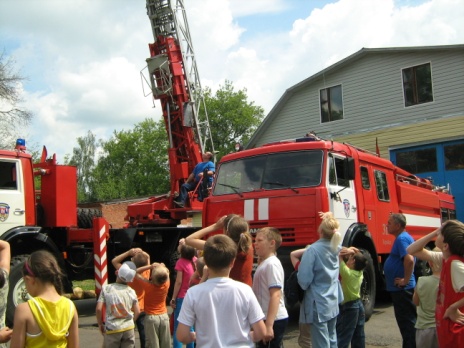 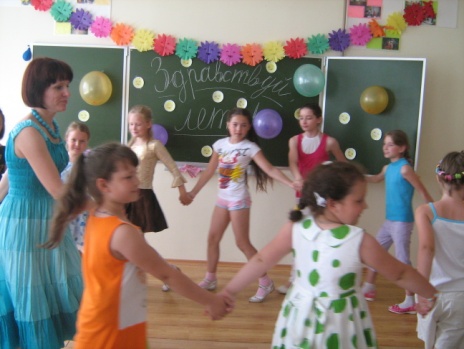 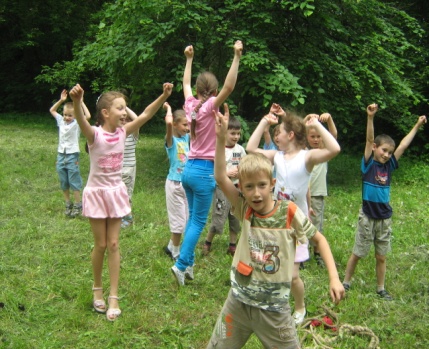 